MUNICIPIUL SATU MARE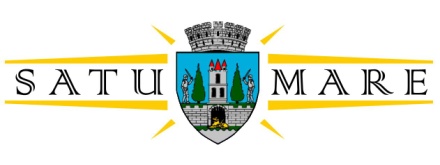 PRIMARUL MUNICIPIULUINR. 10835/17.02.2021În temeiul prevederilor art. 136 alin. (1) din Ordonanța de Urgență a Guvernului nr. 57/2019 privind Codul administrativ, cu modificările și completările ulterioare, îmi exprim inițiativa în promovarea unui proiect de hotărâre având ca obiect constituirea comisiei de numărare a votului secret pentru perioada mandatului 2020-2024, în susținerea căruia formulez prezentulREFERAT DE APROBAREAvând în vedere prevederile art. 127 alin. (1) din O.U.G. nr. 57/2019 privind Codul administrativ, cu modificările și completările ulterioare, „Consiliile locale pot organiza comisii speciale de analiză şi verificare formate din consilieri locali, pe perioadă determinată, la propunerea unei treimi din numărul consilierilor locali în funcție sau a primarului. Componența, obiectivele şi perioada de desfășurarea a activităților acestora se stabilesc prin hotărâre a consiliului local. Membrii comisiei acționează în limitele stabilite prin hotărâre.”,Constatând din experiența celorlalte mandate ale Consiliului Local Satu Mare necesitatea și oportunitatea organizării unei comisii care să supravegheze votul în cazul hotărârilor luate prin vot secret, inițiez și propun spre aprobare următorul proiect de hotărâre: „Proiectul de hotărâre privind constituirea comisiei de numărare a votului secret pentru perioada mandatului 2020-2024.”P R I M A R,Kereskényi GáborRed/dact /2 ex.Mirela Tătar Șinca 